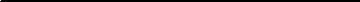 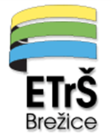 datum prejema vloge(izpolni referat)Na podlagi 4. odstavka 28. člena Pravilnika o spremembah in dopolnitvah Pravilnika o vpisu v višje strokovno izobraževanje lahko ravnatelj/-ica Višje strokovne šole dovoli naknadni vpis kandidatom, ki se zaradi upravičenih razlogov niso mogli vpisati v rednih rokih, če niso bili že 3 leta redno vpisani v višje- ali visokošolsko izobraževanje.Navodilo: podatke vpisujte z velikimi tiskanimi črkami, števila z arabskimi številkami.VLOGA ZA NAKNADNI VPIS V PRVI LETNIK VIŠJEŠOLSKEGA STROKOVNEGA IZOBRAŽEVANJAPO PROGRAMU:_____________________________________________________________________________ŠTUDIJSKO LETO:____________________________ NAČIN ŠTUDIJA:___________________________________(redni / izredni)RAZLOG, ZARADI KATEREGA SE K VPISU NISEM PRIJAVIL V REDNIH ROKIH: ______________________________________________________________________________________________________________________________________________________________________________________________________________________________________________________________________________________________________________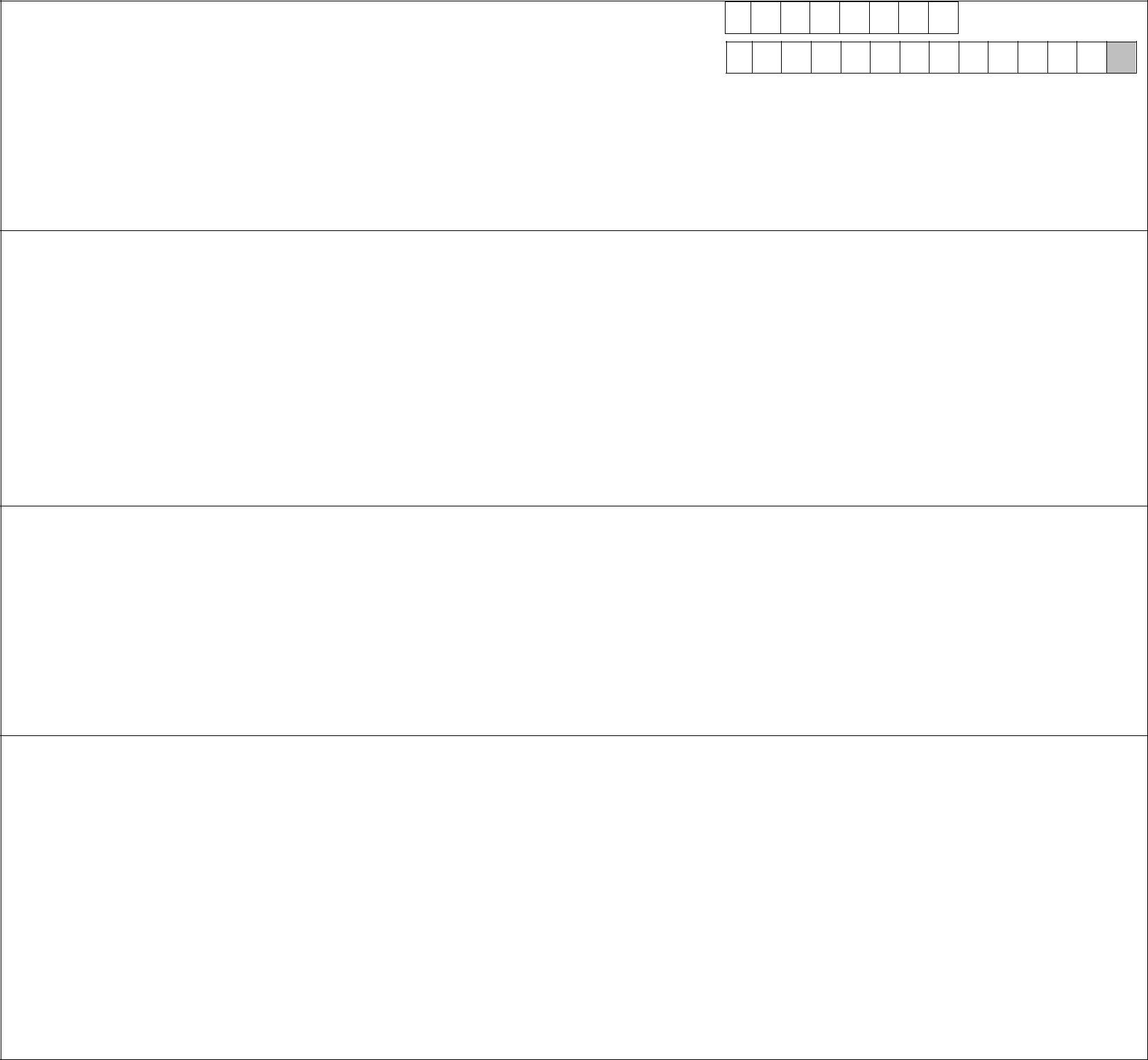 1. OSEBNI PODATKI	DAVČNA ŠTEVILKA:IME: ___________________________________________ EMŠO:PRIIMEK:________________________________________ SPOL (obkrožite):  1 – moški	2 – ženskiDEKLIŠKI PRIIMEK:_________________________________ DATUM ROJSTVA:___________________________KRAJ ROJSTVA:____________________________________OBČINA ROJSTVA:___________________________STALNO BIVALIŠČEULICA (NASELJE) IN HIŠNA ŠTEVILKA:____________________________________________________________POŠTNA ŠTEVILKA IN POŠTA:__________________________________________________________________OBČINA:_______________________________________	DRŽAVA:__________________________________TELEFON:______________________________________	GSM: _____________________________________ELEKTRONSKA POŠTA:________________________________________________________________________3. ZAČASNO BIVALIŠČE / NASLOV ZA OBVESTILA (izpolnite le, če se podatki razlikujejo od gornjih)ULICA (NASELJE) IN HIŠNA ŠTEVILKA:____________________________________________________________POŠTNA ŠTEVILKA IN POŠTA:__________________________________________________________________OBČINA:_______________________________________	DRŽAVA:__________________________________TELEFON:______________________________________	GSM: _____________________________________PODATKI O DRŽAVLJANSTVU (obkrožite oz. dopišite)1- sem državljan(ka): a) Republike Slovenijedržave Evropske unije, in sicer ______________________________________________2 - sem tuj(a) državljan(ka) – državljan(ka) ______________________________________, s stalnim bivališčemSloveniji in sem (oziroma so starši ali skrbniki) davčni zavezanec Republike Slovenije,3 - sem tuj(a) državljan(ka) s stalnim prebivališčem v tujini, državljan(ka)_______________________________4 - sem Slovenec(ka) brez slovenskega državljanstva, državljan(ka)____________________________________5 - Imam dvojno državljanstvo:_______________________________ in _______________________________PODATKI O SREDNJEŠOLSKI IZOBRAZBI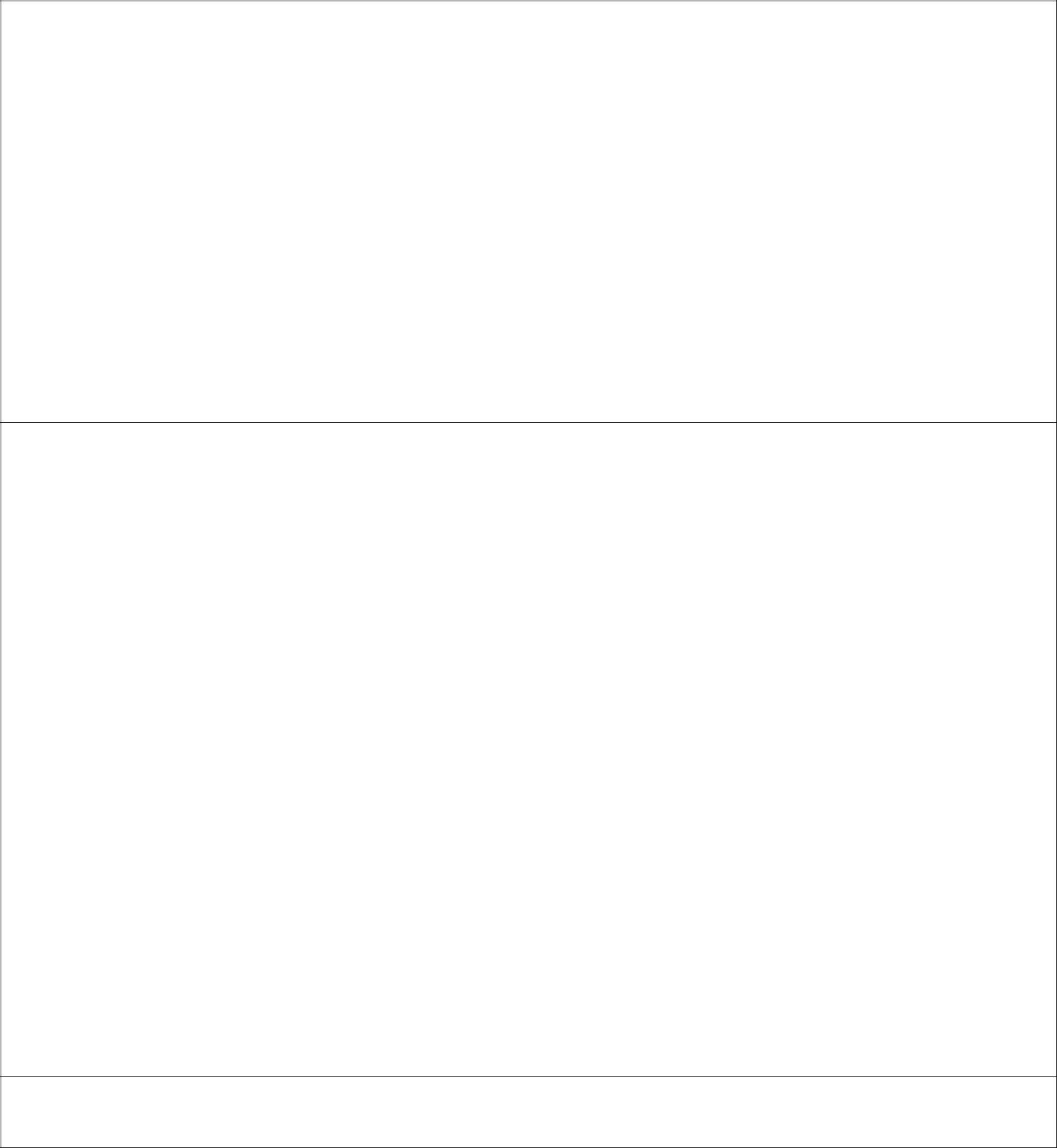 IME SREDNJE ŠOLE:______________________________________________________________________NASLOV:_________________________________________________________________________________PROGRAM IN SMER:______________________________________________________________________TRAJANJE PROGRAMA (obkrožite):	1 – triletni	2 – štiriletni	3 – petletni	4 – program 3+2IZOBRAŽEVANJE JE/BO ZAKLJUČENO Z (obkrožite):	1 – splošno maturo	2 – poklicno maturo3 – zaključnim izpitom	4 – srednješolsko diplomo	5 – drugo__________________________________SREDNJO ŠOLO (obkrožite): 1 – sem uspešno končal(a):_____________________________________________(datum izdaje spričevala zaključnega letnika srednje šole)2 – bom končal(a) v jesenskem roku s splošno oz. poklicno maturoOBVEZNA PRILOGA: overjena fotokopija zaključnega spričevalaPODATKI O KANDIDATIH S KONČANO TRILETNO POKLICNO ŠOLO7./a – PODATKI O MOJSTRSKIH, DELOVODSKIH OZ. POSLOVODSKIH IZPITIHVrsta izpita (obkrožite):	1 – mojstrski izpit	2 – delovodski izpit	3 – poslovodski izpitIzpit (obkrožite): 1 – sem opravil(a) ________________; naziv:_______________________________________(datum izdaje spričevala)2 – izpit bom opravljal(a)– PRILAGAM DOKAZILA (obkrožite):   1 – overjeno fotokopijo spričevala o opravljenem izpitu(vpiše, kdor je preizkus že opravil)– prilagam overjeno fotokopijo potrdila o opravljenem preizkusu (obkrožite, če prilagate)7./c – PODATKI O DELOVNIH IZKUŠNJAHDo začetka štud. leta bom imel(a) vsaj tri leta delovnih izkušenj (obkrožite):	1 – da, prilagam dokazilo	2 – nePREIZKUS POSEBNE NADARJENOSTI (izpolnijo kandidati, ki so preizkus na VSŠ v Sežani že uspešno opravili)Preizkus posebne nadarjenosti, ki je pogoj za vpis v program, sem uspešno opravil(a) dne _________________.Spodaj podpisani/a ______________________________________________________________ izjavljam, daime in priimekz vpisom ne uveljavljam več kot tri leta pravic in ugodnosti iz statusa višješolskega študenta,nisem bil/a že tri leta vpisan/a v katerikoli redni študijski program visokega šolstva,da SEM / NISEM (obkrožite) zaposlen/a,SEM / NISEM (obkrožite) prijavljen/a (obkrožite) na Zavodu RS za zaposlovanje kot iskalec/ka zaposlitve.S podpisom jamčim za resničnost podatkov in sem seznanjen/a, da bom materialno in kazensko odgovarjal/a, če se ugotovi, da so podatki neresnični.V_____________________________, dne__________________	__________________________________(lastnoročni podpis)22– overjeno fotokopijo potrdila o opravljeni prvi izpitni enoti33– overjeno fotokopijo potrdila o opravljeni drugi izpitni enoti44– overjeno fotokopijo potrdila o opravljeni tretji izpitni enoti55– overjeno fotokopijo potrdila o opravljeni četrti izpitni enoti7./b – PODATKI O PREIZKUSU ZNANJA7./b – PODATKI O PREIZKUSU ZNANJA7./b – PODATKI O PREIZKUSU ZNANJAPoleg preizkusa znanja iz slovenskega jezika s književnostjo sem/bom opravljal(a) preizkus znanja izPoleg preizkusa znanja iz slovenskega jezika s književnostjo sem/bom opravljal(a) preizkus znanja izPoleg preizkusa znanja iz slovenskega jezika s književnostjo sem/bom opravljal(a) preizkus znanja izPoleg preizkusa znanja iz slovenskega jezika s književnostjo sem/bom opravljal(a) preizkus znanja iz(obkrožite):1 – matematike2 – tujega jezika2 – tujega jezikaDatum izdaje potrdila o preizkusu:__________________